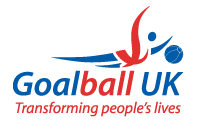 Goalball UK – Club Minimum Standards9. Club ConstitutionThis guidance has been adapted from Sport England Club Matters (http://www.sportenglandclubmatters.com/club-planning/governance/your-committee/) as best practice for developing your club’s committee. Example Role Outline: Secretary
NAME OF CLUB:		Club NameROLE:				SecretaryRESPONSIBLE TO:		Normally the Club CommitteeNAME OF VOLUNTEER:	NameSTART DATE: XX/XX/XX	END DATE: XX/XX/XXTypical Responsibilities:Being the first point of contact for club enquiriesOrganising and attending key meetings (including Annual General Meetings)Taking and distributing minutesDelegating tasks to club membersDealing with all correspondenceAttending to affiliations Ensuring insurance is up to date and relevantMaintaining up to date records and reference filesArranging handover or succession planning for the positionTaking responsibility for personal conflicts of interest and declaring, recording, and managing these appropriatelyThese are example responsibilities – please adapt this template to suit your club’s needs.Should you need any additional information in relation to club committee please contact Tom Dobson at Goalball UK.Tom DobsonClub and Competitions Development OfficerTom.Dobson@goalballuk.com   Mobile: 07526 169288